Name of Journal: World Journal of GastroenterologyManuscript NO: 79210Manuscript Type: SCIENTOMETRICSComparison of evaluation indexes for Gastroenterology and Hepatology journals in different databasesLi JY et al. Gastroenterology and Hepatology journalsJia-Yuan Li, Zhi-Han Yan, Ze Xiang, Ce Gao, Jian WuJia-Yuan Li, Ze Xiang, Zhejiang University School of Medicine, Zhejiang University, Hangzhou 310009, Zhejiang Province, ChinaZhi-Han Yan, Department of Hepatology, Wuxi Fifth People's Hospital Affiliated to Jiangan University, Wuxi 214005, Jiangsu Province, ChinaCe Gao, Jian Wu, Department of Clinical Laboratory, The Affiliated Suzhou Hospital of Nanjing Medical University, Suzhou Municipal Hospital, Gusu School, Nanjing Medical University, Suzhou 215008, Jiangsu Province, ChinaAuthor contributions: Wu J designed the study and revised the manuscript; Li JY and Yan ZH performed data analysis and manuscript drafting; Xiang Z and Gao C searched the literature and collected the data; Li JY wrote the paper; Wu J reviewed the results and made critical comments on the manuscript; ll authors reviewed and approved the final version; Li JY and Yan ZH contributed equally to this work.Supported by the Youth Medical Talent of Jiangsu Province, No. QNRC2016475.Corresponding author: Jian Wu, MD, PhD, Professor, Department of Clinical Laboratory, The Affiliated Suzhou Hospital of Nanjing Medical University, Suzhou Municipal Hospital, Gusu School, Nanjing Medical University, No. 242 Guangji Road, Suzhou 215008, Jiangsu Province, China. wujianglinxing@163.comReceived: August 9, 2022Revised: September 4, 2022Accepted: September 21, 2022Published online: AbstractBACKGROUNDAccurate assessment of the quality of academic journals is of great significance. Journal Impact Factor (JIF)CiteScore (CS). ased on the Reference Citation Analysis (RCA) database, an open multidisciplinary citation analysis database based on artificial intelligence technology.AIMTo the similarities and differences between JAII and JIF/CS as journal evaluation indicators, and provide an intuitive visual representation .METHODSWe searched the Journal Citation Reports to obtain the 2021 JIF list, downloaded the CS list updated in July on Scopus website, and collected the 2022 JAII from the RCA database (www.referencecitationanalysis.com).RESULTSOur research results revealed that by breaking through the time limit of mainstream journal evaluation methods, JAII perform well in data reliability, a complement to JIF and CS.CONCLUSIONJAII  comprehensive assessment of the quality and performance of journals.Key Words: Journal Article Influence Index; Journal Impact Factor; CiteScore; Gastroenterology and HepatologyLi JY, Yan ZH, Xiang Z, Gao C, Wu J. Comparison of evaluation indexes for Gastroenterology and Hepatology journals in different databases. World J Gastroenterol 2022; In pressCore Tip: Compared with Journal Impact Factor (JIF) and CiteScore (CS), Journal Article Influence Index (JAII) break through the time limit do not require the waittime of JIF and CS to accurately evaluate. JAII is useful for assessing the performance of journals time randomness . JAII  a comprehensive assessment of the quality and performance of journals, Reference Citation Analysis covers some more specific journals than other databases.INTRODUCTIONThe quality assessment of research is important for various professional associations, individual scientists, academic institutions, funding organizations[1]. The quality of scientific contributions is primarily assessed  long-term impact . The impact of a scientific article can be inferred from the citations that it receives. principle applied to evaluation of journals[2].  have propos  assess the quality of scientific journals[3,4]. What most of these methods have in common is the use of complex mathematical algorithms to analyze networks of scientific papers to estimate citation quality.he Scientific Citation Index, Journal Citation Reports (JCR published by the Institute for Scientific Information (ISI) aims to rank, evaluate, classify, and compare journals[5]. The are calculated based on the number of articles published by a journal and the number of times that a journal is cited. hey have been as tools to evaluate researchers and research work in a wide range of scientific settings ne of the most prominent indicators the Journal Impact Factor (JIF). In addition to the , other metrics provided by the ISI includeotal citation frequency, immediacy index, number of source entries published in the current year, frequency of citations in the previous 2 years, cited half-life, and the ratio of different citations for each article. The ISI introduced a simplified system in 1974  with a list of topic categories  a of 176 JCR journals. In recent decades, different journal categories common characteristics  particular type of journal the JIF for researchers to better evaluate[6,7]. journals are ranked  JIF. he journals listed in the JCR are group allow scholars to  the impact factor values more intuitively from a holistic and comprehensive perspective.JIF has been the most widely used over the past decades[8].  1999 the ISI/JCR JIF not fully guarantee[9] ethodological considerations in the calculation include a lack of assessment of the quality of citations, the inclusion of self-citations, poor comparability between different scientific fields, and an analysis of publications mainly in English[10].On December 8, 2016, Scopus launched CiteScore (CS)  compet JIF specifically for journals indexed by Scopus. Over the past few years, the number of journals assigned CS has increased dramatically, especially for journals that are not JIF. studies evaluat the relationship between CS and JIF reveal that although there is a strong correlation between , there are also obvious complex differences[11,12]. CS  more balanced and most certainly more transparent[13] it also   the JIF[14,15] Reference Citation Analysis (RCA) is a open multidisciplinary citation analysis database based on artificial intelligence technology. This database covers disciplines such as business, economics and management, chemistry and materials science, engineering and computer science, health and medical sciences, humanities, literature and arts, life sciences and earth sciences, physics and mathematics, and social sciences. Users can search the literature based on fields such as author, category, DOI, ISSN, keyword, ORCID number, publication name, PubMed ID, and title track original innovative research results and cutting-edge progress sort by article impact index. he results analysis function  report of the retrieved results.Based on the RCA database, the Journal Article Influence Index (JAII) is officially available as a new indicator  citation. ompar traditional journal evaluation metrics.  the continuous deepening of research in the field of Gastroenterology and Hepatology  recent years[16], we performed compar the similarities and differences between JAII and JIF/CS as journal evaluation indicators, with aim  provid an intuitive .MATERIALS AND METHODSource The raw data for this study from the official websites of institutions that released metric. We searched the JCR to obtain the 2021 JIF list, downloaded the CS list updated in July  Scopus website, and collected the 2022 JAII from the RCA database (www.referencecitationanalysis.com). In addition, we also searched for information related to the characteristics of these scientific journal quality indexes for reference.Besides, based on the results of RCA search by the Gastroenterology and Hepatology, we compared JAII to JIF and CS. The  the RCA database were used as the matching benchmark, and the matching method was based on ISSN, EISSN, and journal name. RESULTSStatistical analysis and visualization in Table 1 81  a JIF and 76 a CS in 2021.Next, in order to make an intuitive comparison between , we drew a scatter distribution plot for JIF-JAII (Figure 1A) and CS-JAII (Figure 1B), and plotted a  uniform curve using the least squares method[17]. In this case, we took an intersection, considering that some journals have no JIF or CS. It can be seen from the figure that in the evaluation of lower-quality journals, the linearity of JAII and JIF/CS has greater overlap, but in the evaluation of higher-quality journals, the randomness of the data is greater. Journals with a large deviation between JIF and JAII include Nature Reviews Gastroenterology & Hepatology, Lancet Gastroenterology & Hepatology, Seminars in Liver Disease, and so on. Journals with a large deviation  JAII include Gut, Journal of Hepatology, Gastroenterology, and so on. The results of the combined analysis of the three journal evaluation indicators are visualized in Figure 2A-C[18]. Figure 2A gives a comparison of the values between the three evaluation indicators of the same journal (73 in total, taking the intersection). Figure 2B gives the JIF-JAII ratio and CS-JAII ratio for each journal. Figure 2C gives the values of JIF and CS in descending JAII order.Finally, we combined the three journal evaluation indicators together, and through a histogram (Figure 2D), we can more clearly see the impact of the joint evaluation of the three on the ranking of journals without weight. This can also be used as a reference evaluation method.DISCUSSIONComparison of databases and calculation principlesJIF: JIFs are obtained through the Web of Knowledge database using the Science Edition of JCR which collects citation data from more than 7300 science and technology journals worldwide. The IF of a T-year journal is defined as the number of times that the journal has been cited in years T-1 and T-2 divided by the number of documents that can be cited in the journal in years T-1 and T-2[19].CS: CSs are calculated using data from the Scopus database. CS has a publication window of 3 years before the 1year reference window and counts the references from one document type to another[20]. In other words, CS calculates the average number of citations of papers published in a journal for 3 consecutive years in the year. n a given year is calculated as the that documents published in the previous 3 years were cited in that year divided by the number of documents published in those 3 years that were included in the Scopus database.JAII: JAIIs, calculated as total citations divided by total articles, are based on journals and their citations included in the RCA database.Advantages and disadvantages of JAIIIt is undeniable that JAII has its merits as a journal evaluation indicator (1) Compared with JIF and CS, JAII is able to break through the time limit. Journals do not need to meet the waitingtimes of JIF and CS to be accurately evaluated. JAII is able to evaluate more journals accurately, which explains why there are more journals with a JAII than those with a JIF/CS (2) ompared with JIF and CS, JAII is useful for assessing the performance of journals its creation.  biased evaluation of journals. JAII is more conducive to a comprehensive assessment of the quality and performance of journals nd (3) compared with JIF and CS, JAII is more conducive to high-quality journal evaluation. JAII has a high degree of compliance with JIF and CS. the RCA database can enable queries to journals by category, such as query of Gastroenterology and Hepatology,  convenience to researchers. the lack of statistical timeliness  JAII is slightly inferior to JIF and CS, and the different developments of the same journal in different periods. JAII also some of the drawbacks  JIF and CS, such as the lack of evaluation of citation quality and the inclusion of self-citations.Non-linearity interpretationAs we have show in Figure 1 and in “Results” section, the linearity of JAII-JIF-CS was clear  lower-quality journals but failed to match each other perfectly for higher-quality journals.Our explanation is that JIF and CS are subject to changes in citation frequency and number of published articles in different years, and their correlation with time exacerbates the influence of human manipulability[21]. JAII reduces this time randomness. In addition, the JIF and CS of high-quality journals may be more susceptible to this effect, and their fluctuations can be effectively explained.Threats to validityIn addition to the lack of evaluation of citation quality self-citation other factors may threaten the effectiveness of evaluation . Research on JIF, CS and other statistical standards for journal quality show that there are still many statistical violations, including reliability, incomplete reporting of validity, insignificant results, insignificant effect sizes, hypothesis checking, a uncorrected inferences and multiple comparisons from descriptive statistics[22]. JAII is also inevitably affected to some extent  limitation .CONCLUSIONThe main differences between JAII and JIF/CS come from the differences in the scientific databases used as the cited sources, as well as the differences in the evaluation methods these indicators. Due to the limitation, the JAII method based on the RCA database evaluate more journals. Besides, JAII consider categories of journal papers. In terms of practicality, the novelty introduced by the JAII indicator is its openaccessibility. To summar, JAII is a reliable index to evaluate the quality of journals. In the future, researchers can focus on the differences of different journal evaluation indexes stud the origin of nonlinear characteristics put forward a more perfect journal evaluation standardARTICLE HIGHLIGHTSResearch backgroundThe evaluation of journal quality is very important for researchers. Journal Impact Factor (JIF) and CiteScore (CS) are two of the most popular and authoritative journal evaluation indicators. new journal evaluation indicators  judge the reliability and novelty of new journal evaluation indexes.Research motivationThe Reference Citation Analysis database of Baishideng Publishing Group is an open multidisciplinary citation analysis database  artificial intelligence technology. Based on this database, Journal Article Influence Index (JAII) has been proposed as a new journal evaluation indicator. Research objectivesTo compare the advantages and disadvantages of JAII JIF and CS.Research methodsFor comparisons between JAII and 2021 JIF/2021 CS, we conducted statistical analyss and .Research resultsFor lowquality journals, JAII, 2021 JIF, and 2021 CS had a good linear correlation. However, theirassessments of highquality journals var widely. These three evaluation indexes have their own advantages and disadvantages.Research conclusionsJAII is a comprehensive assessment the quality and performance of journals.Research perspectivesIn the future, we hope to better explain the nonlinear relationship among the three, and combine a variety of journal evaluation indicators to evaluat journal quality.REFERENCES1 Azer SA, Holen A, Wilson I, Skokauskas N. Impact factor of medical education journals and recently developed indices: Can any of them support academic promotion criteria? J Postgrad Med 2016; 62: 32-39 [PMID: 26732194 DOI: 10.4103/0022-3859.173202]2 Brezgov S. Misleading Metrics. Sch. 2022. Available from: https://scholarlyoa.com/misleading-metrics/ [DOI: 10.1377/forefront.20170221.058836]3 Valderrama P, Jiménez-Contreras E, Escabias M, Valderrama MJ. Introducing a bibliometric index based on factor analysis. Scientometrics 2022; 127: 509-522 [DOI: 10.1007/s11192-021-04195-4]4 Abramo G, D’Angelo CA, Felici G. Predicting publication long-term impact through a combination of early citations and journal impact factor. J Informetr 2019; 13: 32-49 [DOI: 10.1016/j.joi.2018.11.003]5 Garfield E. The history and meaning of the journal impact factor. JAMA 2006; 295: 90-93 [PMID: 16391221 DOI: 10.1001/jama.295.1.90]6 Solari A, Magri M-H. A New Approach to the SCI Journal Citation Reports, a System for Evaluating Scientific Journals. Scientometrics 2000; 47: 605-625 [DOI: 10.1023/a:1005680202961]7 Pichappan P. Identification of mainstream journals of science speciality: A method using the discipline-contribution score. Scientometrics 1993; 27: 179-193 [DOI: 10.1007/bf02016549]8 Callaway E. Beat it, impact factor! Publishing elite turns against controversial metric. Nature 2016; 535: 210-211 [PMID: 27411614 DOI: 10.1038/nature.2016.20224]9 Moed H, Leeuwen TV, Reedijk J. Towards appropriate indicators of journal impact. Scientometrics 2006; 46: 575-589 [DOI: 10.1007/bf02459613]10 Falagas ME, Kouranos VD, Arencibia-Jorge R, Karageorgopoulos DE. Comparison of SCImago journal rank indicator with journal impact factor. FASEB J 2008; 22: 2623-2628 [PMID: 18408168 DOI: 10.1096/fj.08-107938]11 Okagbue HI, Teixeira da Silva JA. Correlation between the CiteScore and Journal Impact Factor of top-ranked library and information science journals. Scientometrics 2020; 124: 797-801 [DOI: 10.1007/s11192-020-03457-x]12 Fu BS, Yu Z, Tiwari K. New Release of 2020 Impact Factor (Web of Science) and Cite Score (Scopus). J Orthop Translat 2021; 29: A3 [PMID: 34466383 DOI: 10.1016/j.jot.2021.07.003]13 Teixeira da Silva JA, Memon AR. CiteScore: A cite for sore eyes, or a valuable, transparent metric? Scientometrics 2017; 111: 553-556 [DOI: 10.1007/s11192-017-2250-0]14 Teixeira da Silva JA. CiteScore: Advances, Evolution, Applications, and Limitations. Publ Res Q 2020; 36: 459-468 [DOI: 10.1007/s12109-020-09736-y]15 Teixeira da Silva JA. CiteScore: Risk of copy-cat, fake and misleading metrics. Scientometrics 2021; 126: 1859-1862 [DOI: 10.1007/s11192-020-03791-0]16 Zhao Z, Tang H, Li F. Measles-Associated Severe Pneumonia in a Patient with HBeAg-Negative Chronic Hepatitis B: A Case Report. Zoonoses 2022; 2: 3 [DOI: 10.15212/zoonoses-2021-0013]17 Axelsson O. A generalized conjugate gradient, least square method. Numer Math 1987; 51: 209-227 [DOI: 10.1007/bf01396750]18 Gleicher M, Albers D, Walker R, Jusufi I, Hansen CD, Roberts JC. Visual comparison for information visualization. Inf Vis 2011; 10: 289-309 [DOI: 10.1177/1473871611416549]19 McGinnis R. Research tool. Science 1980; 207: 972 [PMID: 17830451 DOI: 10.1126/science.207.4434.972]20 James C, Colledge L, Meester W, Azoulay N, Plume A. CiteScore metrics: Creating journal metrics from the Scopus citation index. ArXiv Prepr ArXiv181206871 2018 [DOI: 10.1002/Leap.1246]21 Kiesslich T, Weineck SB, Koelblinger D. Reasons for Journal Impact Factor Changes: Influence of Changing Source Items. PLoS One 2016; 11: e0154199 [PMID: 27105434 DOI: 10.1371/journal.pone.0154199]22 Al-Hoorie AH, Vitta JP. The seven sins of L2 research: A review of 30 journals’ statistical quality and their CiteScore, SJR, SNIP, JCR Impact Factors. Lang Teach Res 2019; 23: 727-744 [DOI: 10.1177/1362168818767191]FootnotesConflict-of-interest statement: The authors declare that there are no competing interests associated with this manuscript.PRISMA 2009 Checklist statement: The authors have read the PRISMA 2009 Checklist, and the manuscript was prepared and revised according to the PRISMA 2009 Checklist.Open-Access: This article is an open-access article that was selected by an in-house editor and fully peer-reviewed by external reviewers. It is distributed in accordance with the Creative Commons Attribution NonCommercial (CC BY-NC 4.0) license, which permits others to distribute, remix, adapt, build upon this work non-commercially, and license their derivative works on different terms, provided the original work is properly cited and the use is non-commercial. See: https://creativecommons.org/Licenses/by-nc/4.0/Provenance and peer review: Invited article; Externally peer reviewed.Peer-review model: Single blindPeer-review started: August 9, 2022First decision: August 25, 2022Article in press: Specialty type: Scientific journalCountry/Territory of origin: ChinaPeer-review report’s scientific quality classificationGrade A (Excellent): AGrade B (Very good): BGrade C (Good): 0Grade D (Fair): 0Grade E (Poor): 0P-Reviewer: Mansour AM, Lebanon; Santos BS, Brazil S-Editor: Chen YL L-Editor: Wang TQ P-Editor: Chen YLFigure Legends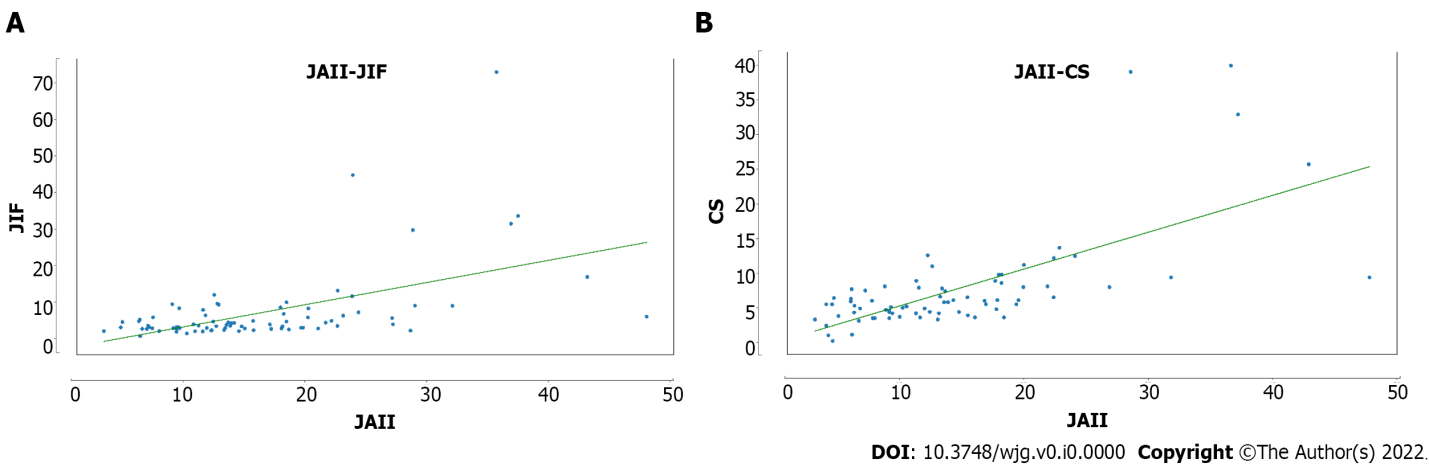 Figure 1 Scatter distribution plots for Journal Impact Factor-Journal Article Influence Index and CiteScore-Journal Article Influence Index. A: Journal Impact Factor-Journal article influence index (JAII); B: CiteScore-JAII. 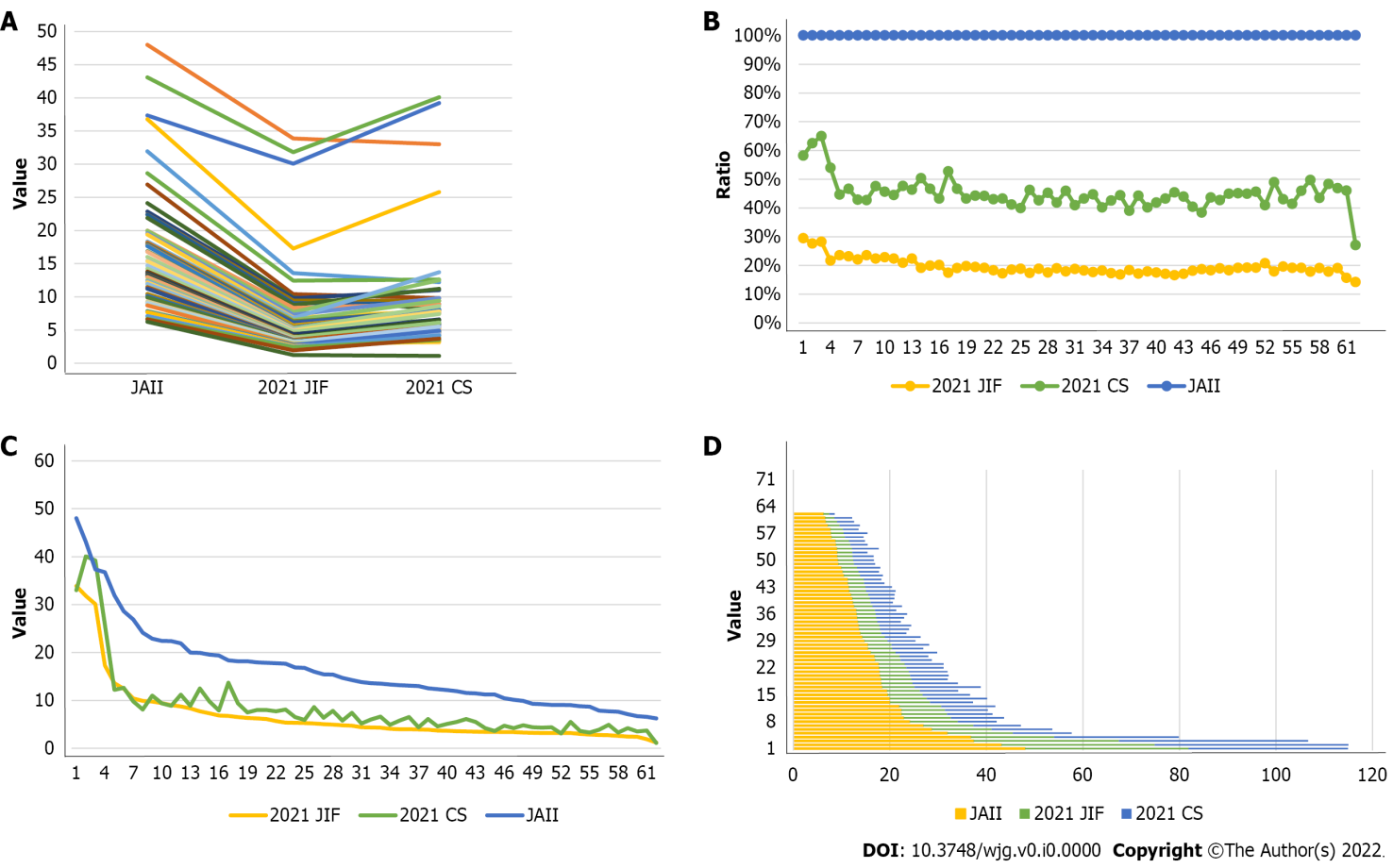 Figure 2 Visualization of the three journal evaluation indicators. A: Comparison of the values the three evaluation indicators; B: Journal Impact Factor (JIF)-Journal Article Influence Index (JAII) and CiteScore (CS)-JAII ratios for each journal; C: Values of JIF and CS in descending JAII order; D: Histogram combining the three journal evaluation indicators together. Table 1 Comparison of Journal Article Influence Index, Journal Impact Factor, and CiteScore in decreasing order of Journal Article Influence IndexCS: CiteScore; JAII: Journal Article Influence IndexJournal name2022 JAII2021 JIF2021 CSSeminars in Liver Disease48.0116.5129.4Hepatology43.08717.29825.8Gastroenterology37.34733.88333Gut36.7731.79340.1Nature Reviews Gastroenterology & Hepatology35.56473.082-Gut Microbes31.9229.4349.4Alimentary Pharmacology & Therapeutics28.8159.524-Journal of Hepatology28.6330.08339.2Best Practice & Research Clinical Gastroenterology28.4432.695-Diseases of the Colon & Rectum26.9864.412-Liver Transplantation26.9166.1128Gastric Cancer24.1327.70112.5Lancet Gastroenterology & Hepatology23.66145.042-The American Journal of Gastroenterology23.59912.045-Journal of Gastroenterology22.8636.77213.7Clinical Gastroenterology and Hepatology22.41313.57612.2Neurogastroenterology and Motility22.3813.966.5World Journal of Gastroenterology21.8975.3748.1American Journal of Physiology-Gastrointestinal and Liver Physiology21.4074.871-Journal of Gastrointestinal Surgery: Official Journal of the Society for Surgery of the Alimentary Tract20.7873.267-Liver International19.9718.75411.2Clinics in Liver Disease19.9396.2658Journal of Viral Hepatitis19.5453.5176.1Digestive Diseases and Sciences19.373.4875.5World Journal of Gastrointestinal Pathophysiology18.735--Scandinavian Journal of Gastroenterology18.3643.0273.6Gastrointestinal Endoscopy18.17510.3969.8Helicobacter18.1625.1828.6Inflammatory Bowel Diseases17.9367.299.8Gastroenterology Clinics of North America17.8333.8676.1Journal of Pediatric Gastroenterology and Nutrition17.7423.2884.8Hepatology International17.6649.0298.9Journal of Clinical Gastroenterology16.8883.1745.5Journal of Gastroenterology and Hepatology16.7934.3696World Journal of Hepatology16.007-3.6International Journal of Colorectal Disease15.4332.7963.9Gut Pathogens15.395.3246.5World Journal of Gastrointestinal Pharmacology and Therapeutics14.797--Pancreas14.713.2434.4HPB: The Official Journal of the International Hepato Pancreato Biliary Association14.4533.842-International Journal of Hepatology14.249-6.1European Journal of Gastroenterology & Hepatology14.2272.586-Therapeutic Advances in Gastroenterology13.8234.8025.8Journal of Neurogastroenterology and Motility13.5944.7257.4Pancreatology13.4973.9775.8Hepatology Research13.3324.9427.8Gut and Liver13.1934.3216.6Digestive Diseases13.0813.4214.2BMC Gastroenterology12.9912.8473.3Endoscopy12.5419.77611Journal of Crohns & Colitis12.43210.02Colorectal Disease12.3413.9174.4Liver Cancer12.17412.4312.6Digestive and Liver Disease: Official Journal of the Italian Society of Gastroenterology and the Italian Association for the Study of the Liver12.0965.165-Diseases of the Esophagus: Official Journal of the International Society for Diseases of the Esophagus11.9692.822-Current Opinion in Gastroenterology11.9292.7414.9World Journal of Gastrointestinal Oncology11.5523.4043.6United European Gastroenterology Journal11.4536.8667.9Clinical nd Molecular Hepatology11.2518.3378.9Digestive Surgery11.2262.4594.2Expert Review of Gastroenterology & Hepatology10.8854.095-World Journal of Gastrointestinal Endoscopy10.598--World Journal of Gastrointestinal Surgery10.5792.505-Clinical and Translational Gastroenterology10.454.3965.2Clinical and Experimental Gastroenterology10.149-5Gastroenterology Research and Practice9.9021.9193.7Journal of Digestive Diseases9.3023.3664.2Cellular and Molecular Gastroenterology and Hepatology9.2778.797-Digestion9.1893.6725.1Clinics in Colon and Rectal Surgery9.0592.4033.5Techniques in Coloproctology9.0563.6994.6Journal of Gastric Cancer9.0313.1974.4Hepatic Medicine: Evidence and Research8.847--Annals of Hepatology8.7823.3884.7JHEP Reports8.6939.9178.1BMJ Open Gastroenterology7.884-3.5Clinical Endoscopy7.72-3.5Intestinal Research7.651-6Canadian Journal of Gastroenterology & Hepatology7.6152.605-Digestive Endoscopy7.1116.3377.5Hepatobiliary & Pancreatic Diseases International7.0523.355-Esophagus: Official Journal of the Japan Esophageal Society6.7753.671-Endoscopy International Open6.725--Gastroenterology Report6.6854.0634.9Clinics and Research in Hepatology and Gastroenterology6.593.1893.1Journal of Clinical and Experimental Hepatology6.236-5.3Saudi Journal of Gastroenterology6.2053.2144.3Hepatitis Monthly6.0371.2141.1Hepatology Communications6.0065.7017.7Liver Research5.941-6.3Endoscopic Ultrasound5.9325.2755.9Gastrointestinal Tumors5.556--Indian Journal of Gastroenterology: Official Journal of the Indian Society of Gastroenterology5.311--Frontline Gastroenterology4.933-3.8Journal of linical nd Translational Hepatology4.5625.0656.4Inflammatory Intestinal Diseases4.474-0.2Annals of Gastroenterological Surgery4.4273.5835.5Case Reports in Gastroenterology4.117-1Annals of Coloproctology3.946-2.4Translational Gastroenterology and Hepatology3.945-5.5Clinical Liver Disease3.934-2.4Journal of Gastrointestinal Oncology3.0292.5873.3